VGA КАБЕЛЬ (ПАПА-ПАПА) ДЛЯ МОНИТОРОВ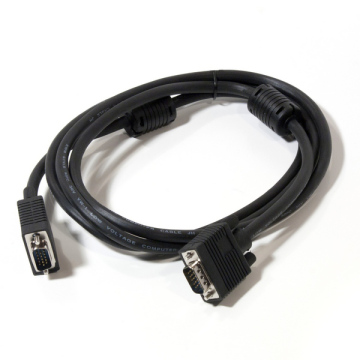 VGA  — 15-контактный субминиатюрный разъём для подключения аналоговых мониторов по стандарту VGAVGA Cabel не менее 15 метров.Разрешение передаваемого изображения и допустимая максимальная длина кабеля:
VGA 1366 x 768 не менее15 метров